2-ի բաժանելիության հայտանիշ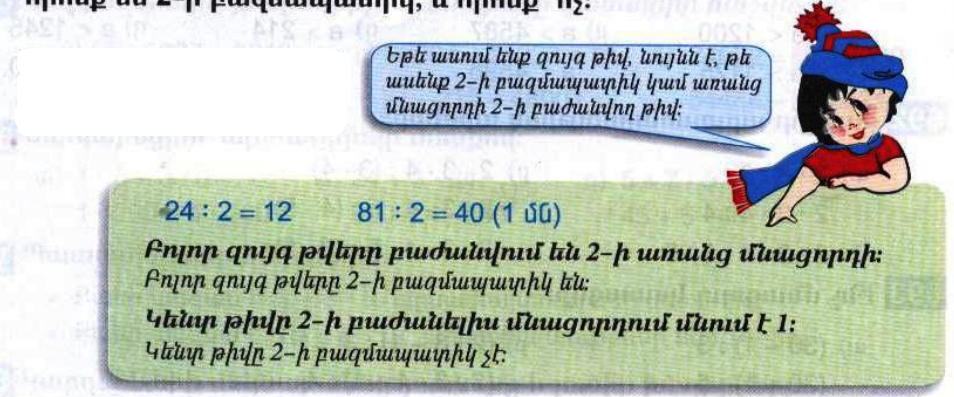 Դասարանական առաջադրանքներ 1․ Ո՞ր շարքի բոլոր թվերն են պատիկ 2-ին։ 124, 390, 2056, 278, 52, 260, 7124, 6482, 3, 148, 472226, 648, 9624, 7830, 78922․ Տրված թվերը ներկայացրո՛ւ կարգային գումարելիների գումարի տեսքով և պատասխանի՛ր հարցերին։ 65 – 60 + 5 = 65420 – 400 + 20 = 4201021 – 1000 + 20 + 1 =1021Քանի՞ միավոր կա յուրաքանչյուր թվի միավորների կարգում։ 65 – 5420 – 01021 - 1Այդ թվերից ո՞րն է առանց մնացորդի բաժանվում 2-ի։ 420Այդ թվերից որո՞նք են կենտ, և որո՞նք՝  զույգ։ 65 – կենտ420 – զույգ1021 - կենտ3. Ընտրի՛ր այն արտահայտությունները, որոնց արժեքը պատիկ է 2-ին։ 120+1124 = 12441366-114 = 12522251+215+212 = 26784527-106-101 = 43201575-24-24 = 15272x277-211 = 1324․ Հետևելով օրինակին՝ կատարի՛ր բաժանում և ստուգի՛ր սրդյունքը։Օրինակ՝ 248։5=49(3մն) Ստ․ 49x5+3=248375:2 =137(1մն)Ստ․ 137x2+1=375375:5 = 75Ստ․ 75 x 5 = 375375:10 = 37 (5մն․)Ստ․  37 x 10 + 5 = 375370:10 = 37Ստ․ 37 x 10 = 3705․ Շախմատի խմբակում կա 11 տղա և 5 աղջիկ: Ամեն ամիս խմբակին միանում է 1 տղա և 3 աղջիկ: Քանի՞ ամիս անց խմբակում տղաների և աղջիկների քանակը կհավասարվի: 1-ին եղանակ                                             2-րդ եղանակ11 + 1 + 1 + 1 = 14                                           11- 5 = 65 + 3 + 3 + 3 = 14                                           2 + 2 + 2 = 6Պատասսխան ՝ 3ամիս անցՏնային առաջադրանքներ 1․ Ո՞ր շարքի բոլոր թվերն են պատիկ 2-ին։3200, 324, 185, 4, 5062902, 8, 442, 334, 22564388, 9, 880, 2922․ Տրված թվերը ներկայացրո՛ւ կարգային գումարելիների գումարի տեսքով և պատասխանի՛ր հարցերին։ 72 – 70 + 2 = 72503 – 500 + 3 = 5033250 – 3000 + 200 + 50 = 3250Քանի՞ միավոր կա յուրաքանչյուր թվի միավորների կարգում։ 

72 – 2503 – 33250 - 0Այդ թվերից ո՞րն է առանց մնացորդի բաժանվում 2-ի։ 72Այդ թվերից որո՞նք են կենտ, և որո՞նք՝  զույգ։ 72 – զույգ503 – կենտ3250 - զույգ3. Ընտրի՛ր այն արտահայտությունները, որոնց արժեքը պատիկ է 2-ին։ 418+2109 = 2527326+24 = 3502136-321 = 18151562-28 = 15342x251 = 5022x277+212 = 9784․ Հետևելով օրինակին՝ կատարի՛ր բաժանում և ստուգի՛ր սրդյունքը։Օրինակ՝ 248։5=49(3մն) Ստ․ 49x5+3=2482090:2 = 1045Ստ․ 1045 x 2 = 20902794:5 = 558 ( 4մն․)Ստ․ 558 x 5 + 4 = 27942790:10 = 279Ստ․ 279 x 10 = 27902797:10 = 279 (7մն․)279 x 10 + 7 = 27975․Հասմիկը, կարդալով օրական 12 էջ, ո՞րերորդ օրը կվերջացնի 124 էջանոց գրքի ընթերցումը։ Լուծում ՝ 124 : 12 = 10 ( 4մն․)Պատասխան՝ 11-րդ օրը